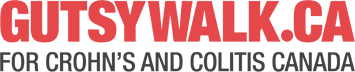 Facebook Event Wording TemplateCreate an event on your community’s Facebook page so page visitors can learn about the Gutsy Walk. The following are recommendations for what to fill into each field for the Facebook event. Feel free to add any unique or noteworthy details.Basic InfoEvent Photo: Upload a photo from one of your past walks, or repurpose one of the Gutsy Walk Facebook covers available in the Volunteer Tools section of crohnsandcolitis.ca.Event Name: [Insert your location] Gutsy WalkLocation: Start typing the name of your walk site, and existing location suggestions will appear. Click on one of the suggestions if it’s correct, or enter a new locationStart: Set the start time on Sunday, June 2, 2019 (Select the time zone for your location)End: Set the end time on Sunday, June 2, 2019 (Select the time zone for your location)DetailsDescription: Join us for a fun-filled and family-friendly day out to support the people taking on Crohn’s disease or ulcerative colitis. There will be food, prizes, a kids’ zone, and a chance to connect with others in our community impacted by inflammatory bowel disease.The route is [#] kilometers long, but participants can walk any distance.By taking part in the Gutsy Walk, you will be helping Crohn’s and Colitis Canada advance research and patient programs to better the lives of everyone affected by these chronic diseases.Register here: [insert your Gutsy Walk’s URL]Keywords: Fundraising, Walking, Charity* Check the “Child-friendly” boxTicketsTicket URL: Leave this field blank, and include a link to your Gutsy Walk page in the description box.